РОССИЙСКАЯ ФЕДЕРАЦИЯИвановская область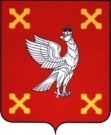 Администрация  Шуйского муниципального районаПОСТАНОВЛЕНИЕот   06.11.2015          № 626 -пг. ШуяОб утверждении Административного регламента 	предоставления муниципальной услуги  «Предоставление информации об образовательных программах и учебных планах, рабочих программах учебных курсов, предметах, дисциплинах (модулях), годовых календарных учебных графиках»В соответствии с Федеральным законом от 27.07.2010 N 210-ФЗ "Об организации предоставления государственных и муниципальных услуг" (в действующей редакции), Федеральным законом от06.10.2003 года № 131-ФЗ «Об общих принципах организации местного самоуправления в Российской Федерации» (в действующей редакции), Федерального закона от 29.12.2012 № 273-ФЗ   «Об образовании в Российской Федерации», Администрация Шуйского муниципального района постановляет:1. Утвердить Административный регламент по предоставлению муниципальной услуги «Предоставление информации об образовательных программах и учебных планах, рабочих программах учебных курсов, предметах, дисциплинах (модулях), годовых календарных учебных графиках» (прилагается).2. Считать утратившим силу постановление Администрации Шуйского муниципального района от 17.12.2012 № 719 «Об утверждении Административного регламента по предоставлению муниципальной услуги «Предоставление информации об образовательных программах и учебных планах, рабочих программах учебных курсов, предметов, дисциплин (модулей), годовых календарных учебных графиках» в редакции от 02.08.2013 № 429-п.3. Контроль за исполнением настоящего постановления возложить на начальника Управления образования администрации Шуйского муниципального района Луковкину Е.А.4. Настоящее постановление вступает в силу с момента официального опубликования.         Исполняющий обязанности Главы         Шуйского муниципального района                              С.А. Бабанов  Приложениек постановлению АдминистрацииШуйского муниципального районаот 06.11.2015 г. №  626-пАдминистративный регламент предоставления муниципальной услуги «Предоставление информации об образовательных программах и учебных планах, рабочих программах учебных курсов, предметах, дисциплинах (модулях), годовых календарных учебных графиках»Общие положения Предмет регулирования регламентаПредметом регулирования настоящего Административного регламента являются отношения, возникающие между физическими (или) юридическим лицом (далее − Заявитель)и образовательным учреждением  Шуйского муниципального района, реализующим программы дошкольного, начального общего, основного общего, среднего общего образования(далее – образовательное учреждение), связанные с предоставлением образовательным учреждением муниципальной услуги  по предоставлению информации об образовательных программах и учебных планах, рабочих программах учебных курсов, предметах, дисциплинах (модулях), годовых календарных учебных графиках.Настоящий Административный регламент (далее - Регламент) разработан в целях повышения качества предоставления и доступности муниципальной услуги, создания комфортных условий для участников отношений, возникающих при предоставлении муниципальной услуги, и определяет стандарт предоставления муниципальной услуги, правила предоставления муниципальной услуги, в том числе сроки и последовательность административных действий и административных процедур при предоставлении муниципальной услуги.Лица, имеющие право на получение муниципальной услугиПолучателями муниципальной услуги могут быть физические и юридические лица. Порядок информирования о предоставления муниципальной услугиИнформация о предоставлении муниципальной услуги, о местонахождении образовательных учреждений, графике работы и телефонах для справок является открытой и предоставляется в виде:- размещения в помещениях образовательных учреждений на информационных стендах;- размещения на интернет-сайтах муниципальных образовательных учреждений, реализующих программы дошкольного, начального общего, основного общего, среднего общего образования; - размещения на едином портале государственных и муниципальных услуг по адресу: http:/www.gosuslugi.ru/ и (или) региональном портале (далее – Порталы);- проведения консультаций сотрудниками муниципальных образовательных учреждений, ответственными за информирование.1.3.2. Сведения о местонахождении и графике работы образовательных учреждений представлены в Приложении №1.Стандарт предоставления муниципальной услугиНаименование муниципальной услугиМуниципальная услуга, предоставление которой регулируется настоящим Регламентом, именуется «Предоставление информации об образовательных программах и учебных планах, рабочих программах учебных курсов, предметах, дисциплинах (модулях), годовых календарных учебных графиках» (далее – муниципальная услуга).Наименование органа, предоставляющего муниципальную услугуМуниципальная услуга предоставляется непосредственно образовательными учреждениями.Результат предоставления муниципальной услугиРезультатом муниципальной услуги является предоставление информации об образовательных программах и учебных планах, рабочих программах учебных курсов, предметах, дисциплинах (модулях), годовых календарных учебных графиках.При личном  обращении осуществляется предоставление Заявителю доступа к запрошенной информации в бумажном или электронном видах.При обращении в электронной форме через Порталы предоставление Заявителю  информации осуществляется путем автоматического перехода на интернет-сайт образовательного учреждения, где данная информация размещена в открытом доступе.Срок предоставления муниципальной услуги При личном  обращении срок предоставления муниципальной услуги - в течение 30 мин.При обращении в электронной форме через Порталы  муниципальная услуга предоставляется автоматически.Перечень нормативных правовых актов, непосредственно регулирующих отношения, возникающие в связи с предоставлением муниципальной услуги Предоставление муниципальной услуги осуществляется в соответствии с:Федеральным законом от 27.07.2010 № 210-ФЗ «Об организации предоставления государственных и муниципальных услуг» (в действующей редакции);Федеральным законом от 02.05.2006 N 59-ФЗ "О порядке рассмотрения обращений граждан Российской Федерации" (в действующей редакции);Федеральным законом от 29.12.2012 № 273-ФЗ   «Об образовании в Российской Федерации» (в действующей редакции);Приказом  Министерства образования и науки Российской Федерации от 17.10.2013 г.  №  1155 «Об утверждении федерального государственного образовательного стандарта дошкольного образования» (в действующей редакции);Приказом  Министерства образования и науки Российской Федерации от 06.10.2009 г.  №  373 «Об утверждении федерального государственного образовательного стандарта начального общего образования» (в действующей редакции);Приказом  Министерства образования и науки Российской Федерации от 17.12.2010 г.  №  1897 «Об утверждении федерального государственного образовательного стандарта основного общего образования» (в действующей редакции);Приказом  Министерства образования и науки Российской Федерации от 17.05.2012 г.  №  413 «Об утверждении федерального государственного образовательного стандарта среднего общего образования» (в действующей редакции);Уставами образовательных учреждений;настоящим регламентом. Перечень документов, предоставляемых Заявителем для получения муниципальной услуги2.6.1.	При личном обращении для допуска на территорию образовательного учреждения лицо, ответственное за предоставление муниципальной услуги, вправе запросить у Заявителя документ, удостоверяющий личность (в соответствии с требованиями пропускного режима).Требовать от Заявителя предоставления документов, не предусмотренных настоящим регламентом, не допускается.Исчерпывающий перечень оснований для отказа в приеме документов, необходимых для предоставления муниципальной услугиПредоставление заявления, не отвечающего требованиям настоящего Регламента, содержание в заявлении нецензурных либо оскорбительных выражений, угрозы жизни, здоровью и имуществу должностного лица, заявление исполнено карандашом, не подписано Заявителем;Представленные копии документов не надлежащего качества (не читаемы).При установлении фактов несоответствия представленного заявления требованиям настоящего Регламента руководитель образовательного учреждения уведомляет Заявителя о наличии препятствий для приема, регистрации данного обращения, дает разъяснения о необходимых действиях для их исправления.После устранения оснований для отказа в приеме документов Заявитель вправе обратиться повторно для получения Услуги.Исчерпывающий перечень оснований для отказа в предоставлении муниципальной услугиОснования для отказа в предоставлении муниципальной услуги отсутствуют.Информация о платности (бесплатности) предоставления муниципальной услугиМуниципальная услуга является бесплатной для всех категорий граждан.Срок ожидания в очереди при подаче заявления о предоставлении муниципальной услуги и при получении результата предоставления муниципальной услугиПри личном обращении время ожидания в очереди для получения муниципальной услуги не должно превышать 15 минут.Срок регистрации запроса заявителя о предоставлении муниципальной услуги2.10.1.	При личном обращении регистрация не производится.2.10.2.	В электронной форме регистрация обращения осуществляется автоматически.Требования к местам предоставления муниципальной услугиПри личном обращении:2.11.1. Прием Заявителя осуществляется в помещениях, оборудованных в соответствии с требованиями санитарных норм и правил.2.11.2. Рабочие места специалистов, предоставляющих муниципальную услугу, оборудуются средствами вычислительной техники, подключенной к сети «Интернет», и оргтехникой.2.11.3. Места ожидания личного приема должны соответствовать комфортным условиям для Заявителя и оборудоваться  необходимым количеством стульев, столов, обеспечиваться канцелярскими принадлежностями.2.11.4. Доступ Заявителя непосредственно к местам предоставления муниципальной услуги должен быть беспрепятственным (доступ в образовательное учреждение в соответствии с пропускным режимом).2.12. Показатели доступности и качества муниципальной услуги2.12.1. Показателями оценки доступности  муниципальной услуги являются:обеспечение беспрепятственного доступа Заявителя непосредственно к местам предоставления муниципальной услуги (доступ в образовательное учреждение в соответствии с пропускным режимом);обеспечение возможности обращения в образовательное учреждение по различным каналам связи, в т. ч. в электронной форме.2.12.2. Показателями оценки качества предоставления муниципальной услуги являются:соблюдение сроков предоставления муниципальной услуги;соблюдение сроков ожидания в очереди при предоставлении муниципальной услуги;отсутствие поданных в установленном порядке жалоб на решения или действия (бездействия) должностных лиц, принятые или осуществленные ими при предоставлении муниципальной услуги;полнота предоставления услуги.2.12.3.Ответственность за полноту предоставляемой информации несет общеобразовательное учреждение.Административные процедурыПредоставление муниципальной услуги включает  в себя следующие административные процедуры (в соответствии с Приложением №3):- прием запроса о предоставлении муниципальной услуги;- подготовка и предоставление информации об образовательных программах и учебных планах, рабочих программах учебных курсов, предметах, дисциплинах (модулях), годовых календарных учебных графиках.Прием запроса о предоставлении муниципальной услуги3.1.1.	Основанием для начала предоставления муниципальной услуги является личное обращение Заявителя в образовательное учреждение, а также его обращение для получения муниципальной услуги через Порталы по форме, определенной  в Приложении №2 к данному Регламенту.3.1.2.	При личном обращении:а) Заявитель в устной форме обращается к должностному лицу, ответственному за предоставление муниципальной услуги, регистрация заявления при личном обращении не осуществляется.б)  При обращении в электронной форме:при получении муниципальной услуги через единый портал государственных и муниципальных услуг Заявитель:- проходит  авторизацию на Портале;- заполняет форму запроса (Приложение №2).При получении муниципальной услуги через региональный интернет - портал Департамента образования Ивановской области Заявитель заполняет форму запроса (Приложение №2).В электронной форме регистрация обращения осуществляется автоматически.Подготовка и предоставление информации об образовательных программах и учебных планах, рабочих программах учебных курсов, предметах, дисциплинах (модулях), годовых календарных учебных графиках3.2.1.	При личном обращении:информирование и консультирование Заявителя по вопросам предоставления муниципальной услуги производится  должностным лицом образовательного учреждения на личном приеме Заявителя.Должностное лицо, ответственное за предоставление муниципальной услуги, предоставляет в течение 30 мин. запрошенную информацию, в случае необходимости для подготовки ответа привлекает других педагогических работников. 3.2.2.При обращении в электронной форме.Предоставление информации осуществляется путем автоматического перехода на интернет-сайт образовательного учреждения, где данная информация размещена в открытом доступе.Контроль исполнения Административного регламента предоставления муниципальной услуги4.1. Контроль полноты и качества предоставления муниципальной услуги, включает в себя проведение текущего контроля деятельности ответственных должностных лиц, связанной с предоставлением муниципальной услуги.4.2. Текущий контроль над соблюдением и исполнением ответственными должностными лицами положений Регламента и иных нормативных актов, устанавливающих требования к предоставлению муниципальной услуги, осуществляется Управлением образования администрации Шуйского муниципального района.Исполнитель несет персональную ответственность за соблюдением сроков и порядка проведения административных процедур, установленных настоящим Регламентом.Персональная ответственность должностных лиц закрепляется в их должностных регламентах.5.	Досудебный (внесудебный) порядок обжалования решений и действий (бездействия)  муниципального образовательного учреждения, предоставляющего муниципальную услугу, а также его должностных лиц5.1. Заявитель имеет право на досудебное  (внесудебное) обжалование действий (бездействия) муниципального образовательного учреждения, должностного лица, принятых в ходе предоставления муниципальной услуги.5.2. Общие требования к порядку подачи и рассмотрения жалобы при предоставлении муниципальной услуги:5.2.1. Жалоба может быть направлена по почте, через многофункциональный центр, с использованием информационно-телекоммуникационной сети "Интернет", официального сайта органа, предоставляющего муниципальную услугу, единого портала государственных и муниципальных услуг либо регионального портала государственных и муниципальных услуг, а также может быть принята при личном приеме заявителя.5.2.2.Заявитель может подать жалобу на руководителя образовательного учреждения в Управление образования в письменной форме на бумажном носителе, устно при личном приеме.5.2.3.Жалоба должна содержать:1) наименование органа (образовательного учреждения), предоставляющего муниципальную услугу, должностного лица органа (образовательного учреждения), предоставляющего муниципальную услугу,  решения и действия (бездействие) которых обжалуются;2) фамилию, имя, отчество (последнее - при наличии), сведения о месте жительства Заявителя - физического лица либо наименование, сведения о месте нахождения заявителя - юридического лица, а также номер (номера) контактного телефона, адрес (адреса) электронной почты (при наличии) и почтовый адрес, по которым должен быть направлен ответ Заявителю;3) сведения об обжалуемых решениях и действиях (бездействии) органа  (образовательного учреждения),  предоставляющего муниципальную услугу, должностного лица органа (образовательного учреждения), предоставляющего муниципальную услугу;4) доводы, на основании которых Заявитель не согласен с решением и действием (бездействием) органа (образовательного учреждения), предоставляющего муниципальную услугу, должностного лица органа (образовательного учреждения), предоставляющего муниципальную услугу. Заявителем могут быть представлены документы (при наличии), подтверждающие доводы Заявителя, либо их копии.5.2.4. Заявитель может обратиться с жалобой, в том числе, в следующих случаях:- нарушение срока регистрации запроса Заявителя о предоставлении муниципальной услуги;- нарушение срока предоставления муниципальной услуги;- отказ в предоставлении муниципальной услуги, если основание отказа не предусмотрено настоящим Регламентом.5.2.5. Жалоба, поступившая в орган, предоставляющий муниципальную услугу, подлежит рассмотрению его руководителем, в течение пятнадцати рабочих дней со дня ее регистрации, а в случае обжалования отказа органа, предоставляющего  муниципальную услугу, должностного лица органа, предоставляющего муниципальную услугу, в приеме документов у Заявителя либо в исправлении допущенных опечаток и ошибок или в случае обжалования нарушения установленного срока таких исправлений - в течение пяти рабочих дней со дня ее регистрации.5.2.6. По результатам рассмотрения жалобы руководитель принимает одно из следующих решений:- удовлетворяет жалобу и направляет заявление для организации работы по предоставлению информации  об образовательных программах и учебных планах, рабочих программах учебных курсов, предметах, дисциплинах (модулях), календарных учебных графиках;- отказывает в удовлетворении жалобы.5.2.7. Не позднее дня, следующего за днем принятия решения, указанного в п.п. 5.2.6., Заявителю в письменной форме, или по его желанию, в электронном виде направляется мотивированный ответ о результатах рассмотрения жалобы.5.2.8. В случае установления в ходе или по результатам рассмотрения жалобы признаков состава административного правонарушения или преступления, руководитель незамедлительно направляет имеющиеся материалы в соответствующие правоохранительные органы.Приложение № 1к Административному регламенту предоставления муниципальной услуги «Предоставление информации об образовательных программах и учебных планах, рабочих программах учебных курсов, предметах, дисциплинах (модулях), годовых календарных учебных графиках»Перечень образовательных учреждений  Шуйского муниципального районаПриложение № 2к Административному регламенту предоставления муниципальной услуги «Предоставление информации об образовательных программах и учебных планах, рабочих программах учебных курсов, предметах, дисциплинах (модулях), годовых календарных учебных графиках»Директору образовательного учрежденияЗАЯВЛЕНИЕо предоставлении информации об образовательных программах и учебных планах, рабочих программах учебных курсов, предметах, дисциплинах (модулях), годовых календарных учебных графикахПрошу предоставить информацию о:- образовательных программах; - учебном плане;- рабочих программах учебных курсов, предметов, дисциплин (модулей);- годовом календарном учебном графике.Приложение № 3к Административному регламенту предоставления муниципальной услуги «Предоставление информации об образовательных программах и учебных планах, рабочих программах учебных курсов, предметах, дисциплинах (модулях), годовых календарных учебных графиках»Блок-схема последовательности административных процедур при предоставлении муниципальной услуги «Предоставление информации об образовательных программах и учебных планах, рабочих программах учебных курсов, предметах, дисциплинах (модулях), годовых календарных учебных графиках»№ п/п.Наименование образовательного учрежденияРеализуемые образовательные программыФИО руководителейАдресТелефонЭлектронный адресРежим работы ОУ по приему Заявлений и Жалоб1Муниципальное общеобразовательное учреждение «Васильевская средняя школа»Образовательные программы:- начального общего образования;- основного общего образования;- среднего общего образования.БлагинаМаринаВалерьевна155926,  Ивановская область, Шуйский район, с. Васильевское, ул. Новая, д. 88(49351)34-235vasilievskoe@mail.ruПонедельник- пятница10.00 – 14.002Муниципальное общеобразовательное учреждение «Китовская средняя школа»Образовательные программы:- начального общего образования;- основного общего образования;- среднего общего образования.Румянцева Ирина Валерьевна155927,  Ивановская область, Шуйский район, с. Китово, ул. Северная, д. 38(49351) 35-685kitovoschool@yandex.ruПонедельник- пятница10.00 – 14.003Муниципальное общеобразовательное учреждение «Колобовская средняя школа»Образовательные программы:- начального общего образования;- основного общего образования;- среднего общего образования.Ельцов Сергей Сергеевич155933,  Ивановская область, Шуйский район, п. Колобово, ул. Садовая, д. 28(49351) 37-682kmsoh@yandex.ruПонедельник- пятница10.00 – 14.004Муниципальное общеобразовательное учреждение «Перемиловская средняя школа»Образовательные программы:- начального общего образования;- основного общего образования;- среднего общего образования.ШаповалНина Владимировна155923,  Ивановская область, Шуйский район, д. Прилив, ул. Центральная, д. 128(49351)34-682 peremilovo-msoh@yandex.ruПонедельник- пятница10.00 – 14.005Муниципальное общеобразовательное учреждение «Пустошенская средняя школа»Образовательные программы:- начального общего образования;- основного общего образования;- среднего общего образования.Мухина Ирина Геннадьевна155928,  Ивановская область, Шуйский район, с. Пустошь, квартал 2,  д. 18(49351)36-346pus9856@yandex.ruПонедельник- пятница10.00 – 14.006Милюковскоемуниципальное казенное общеобразовательное учреждение Образовательные программы:- дошкольного образования; - начального общего образования;- основного общего образованияЖохов Иван Николаевич155938,  Ивановская область, Шуйский район, д. Милюковка, д. 708(49351)36-749milukovka_school@mail.ruПонедельник- пятница10.00 – 14.007Муниципальное казенное общеобразовательное учреждение «Чернцкая основная школа»Образовательные программы:- начального общего образования;- основного общего образованияПопадьина Галина Николаевна155921,Ивановская область, Шуйский район, с. Чернцы, ул. Школьная  д. 118(49351)36-140cherntsi-school2008@yandex.ruПонедельник- пятница10.00 – 14.008Муниципальное казенное общеобразовательное учреждение «Клочковская начальная школа»Образовательные программы:- дошкольного образования; - начального общего образованияВолкова Надежда Михайловна155937, Ивановская область, Шуйский район, д. Клочково, ул. Центральная, д. 18(49351)34-522klochkovo@list.ruПонедельник- пятница10.00 – 14.009Муниципальное казенное общеобразовательное учреждение «Сергеевская начальная школа»Образовательные программы:- дошкольного образования; - начального общего образованияБодроваОльга Владимировна155935,Ивановская область,Шуйский район, с. Сергеево, д. 258(49351) 36-675sergeyevo-school@rambler.ruПонедельник- пятница10.00 – 14.0010Афанасьевское муниципальное дошкольное образовательное учреждениеОбразовательная программадошкольного образованияПавлова Елена Витальевна155928, Ивановская область,Шуйский район, с. Афанасьевское, д.13а8(49351) 36-383afsad37@yandex.ruПонедельник- пятница10.00 – 14.0011Васильевское муниципальное дошкольное образовательное учреждениеОбразовательная программадошкольного образованияСолдатова Елена Геннадьевна155926, Ивановская область, Шуйский район, с. Васильевское, ул. Фрунзе, д.148(49351) 34-175vasilek37@list.ruПонедельник- пятница10.00 – 14.0012Качаловское муниципальное дошкольное образовательное учреждениеОбразовательная программадошкольного образованияДружилова Ольга Юрьевна155925, Ивановская область, Шуйский район, д. Качалово, ул. Северная, д. 889612487260kachalovo_mdou@mail.ruПонедельник- пятница10.00 – 14.0013Китовское муниципальное автономное дошкольное образовательное учреждениеОбразовательная программадошкольного образованияТрусова Ольга Викторовна155927, Ивановская область, Шуйский район, с. Китово, ул. Северная, д.48(49351) 35-523Kitovo-ds@mail.ruПонедельник- пятница10.00 – 14.0014Колобовское муниципальное дошкольное образовательное учреждениеОбразовательная программадошкольного образованияЕлфимова Нина Васильевна155933, Ивановская область, Шуйский район, п. Колобово, ул. 1-я Фабричная, д.498(49351) 37-560kolob-ds@yandex.ruПонедельник- пятница10.00 – 14.0015Остаповское муниципальное дошкольное образовательное учреждениеОбразовательная программадошкольного образованияГогина Елена Павловна155900, Ивановская область, Шуйский район, д. Остапово, ул. Центральная, д. 158(49351) 4-69-11teremok-ds2013@yandex.ruПонедельник- пятница10.00 – 14.0016Перемиловское муниципальное дошкольное образовательное учреждениеОбразовательная программадошкольного образованияФранчук Екатерина Владимировна155923, Ивановская область, Шуйский район, д. Прилив, ул. Центральная, дом 98(49351) 2-46-07kolosokperemilovo2013@yandex.ruПонедельник- пятница10.00 – 14.0017Филинское муниципальное дошкольное образовательное учреждениеОбразовательная программадошкольного образованияСтулова Ирина Валерьевна155906, Ивановская область, Шуйский район, д. Филино, ул. Набережная, д. 158(49351) 3-38-37filin-ds@yandex.ruПонедельник- пятница10.00 – 14.0018Чернцкое муниципальное дошкольное образовательное учреждениеОбразовательная программадошкольного образованияКругляковская Наталья Александровна155921, Ивановская область, Шуйский район, с. Чернцы, ул. Лесная, д.138(49351) 36-196 Chernci-ds@yandex.ruПонедельник- пятница10.00 – 14.00